حَاجَةُ النَّبَاتِ إِلَى الغذَاءِأُشَاهِدُ شَرِيطَ الفِيدْيُو عَلَى الرَّابِط التَّالِي:  https://www.youtube.com/watch?v=cZvZPqHFefs*النّبْتَةُ فِي حَاجَةٍ إٍلَى الغِذَاءِ لِتَنْمُو وتُزْهِرُ وَتُثْمِرُ. https://www.youtube.com/watch?v=eHumtlV-YuU* تَحْتَاجُ النَّبْتَةُ إِلَى الغذَاءِ ( المَاء / الهَوَاء / التُّربة / ضَوْءُ الشَّمْسِ). 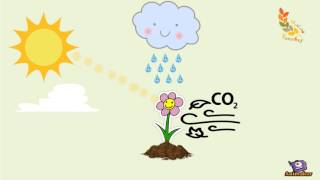 الأَجْزَاءُ الرَّئِيسِيَّةُ لِلْنَبَاتِ: https://www.youtube.com/watch?v=eHumtlV-YuU* لِلْنَبْتَةِ أَجْزَاءٌ رَئِيسِيَّةٌ تُسَمَّى: الأَوْرَاقُ / السَّاقُ / الجُذُور. 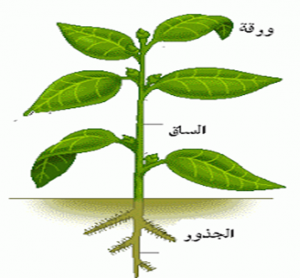 + الجُذُورُ تَمْتَصُّ المَاءَ وَالأَمْلاَحَ مِنَ التُّرْبَةِ.+ الأَوْرَاقُ تَصْنَعُ الغذَاءَ.+ السَّاقُ يَنْقُلُ المَاءَ مِنَ الجُذُورِ إِلَى الأَوْرَاقِ.مَظَاهِرُ نُمُوِّ النَّبْتَةِ:* تَنْمُو النَّبْتَةُ فَتَطُولُ سَاقُهَا وَتَكْثُرُ أَوْراقُهَا ثُمَّ تَظْهَرُ الزَّهْرَةُ التِّي تَتَحَوَّلُ إِلَى ثَمْرَةٍ. 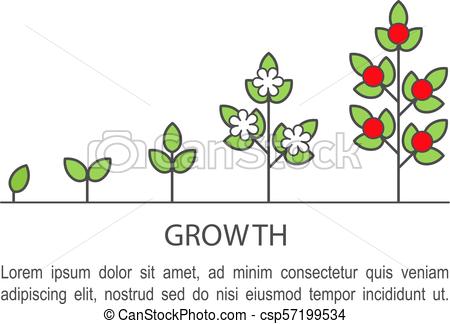 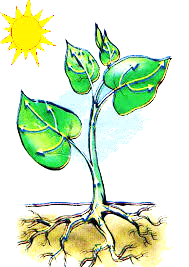 تَمَارِين:1) أُحِيطُ بِخَطٍّ مُغْلَقٍ كُلَّ مَا تَحْتَاجُهُ النَّبْتَةُ لِتَنْمُو: 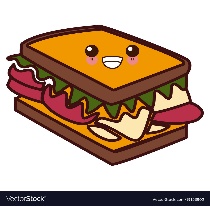 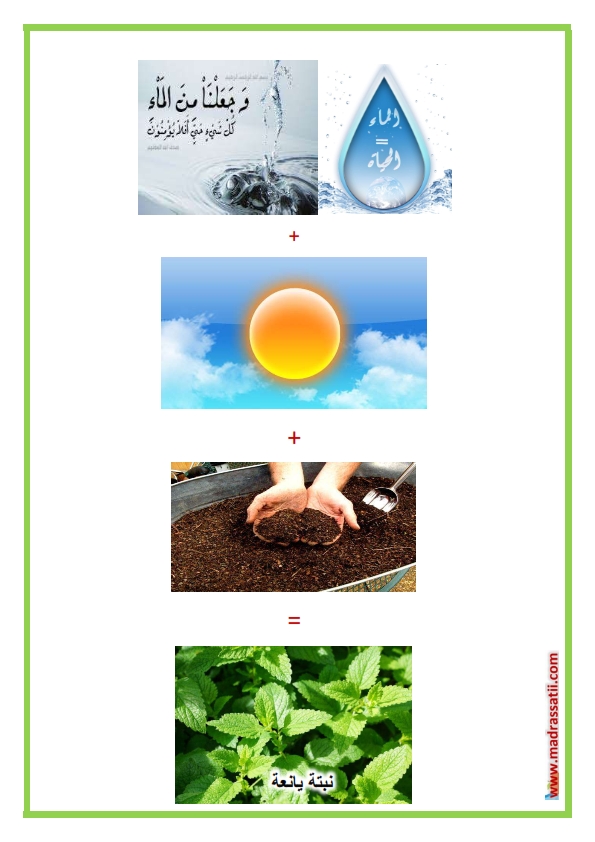 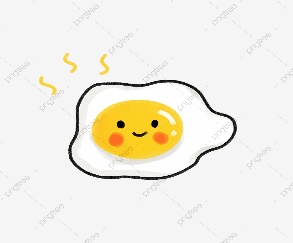 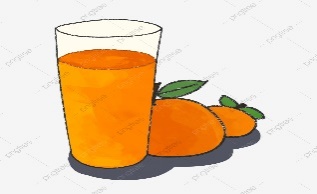 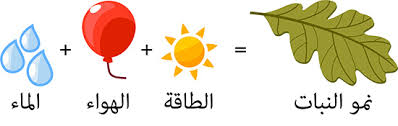 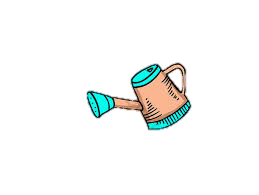 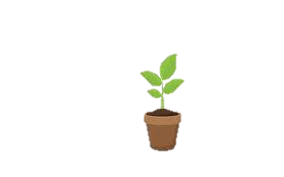 2) * أُسَمِّي أَجْزَاءَ النَّبْتَةِ:      * أُلَوِّنُ الجُزْءَ المَسْؤُولَ عَلَى غِذَاءِ النَّبْتَةِ: 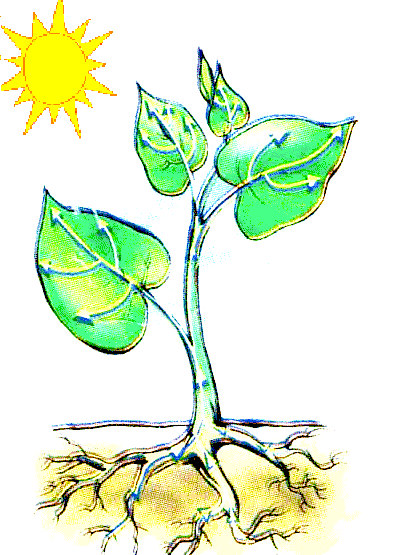 3) أُصْلِحُ الخَطَأَ: * تَحْتَاجُ النَّبْتَةُ إِلَى المَاءِ وَالهَوَاءِ لِتَنْمُو................................................................................................* تَصْنَعُ الجُذُورُ الغِذَاءَ................................................................................................* تَتَكَوَّنُ النَّبْتَةُ مِنَ الأَوْرَاقِ وَالجُذُورِ فَقَطْ................................................................................................4) أُقَارِنُ بَيْنَ النَّبْتَتَيْنِ وَأُعَلِّلُ: 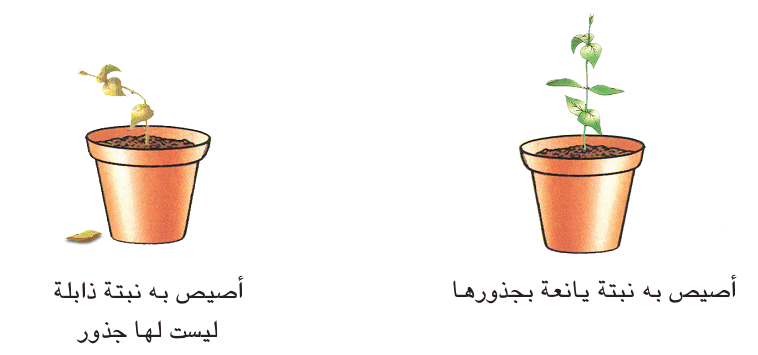 * النَّبْتَةُ رَقْمُ 1 ......................، بَيْنَمَا النَّبْتَةُ رَقْمُ 2 .....................  لِأَنَّ ..............................................................................